         NOME: ______________PROFESSORA: ________          ROTINA DIÁRIAORAÇÃOMUSICALIZAÇÃOLEITURAS, DO ALFABETO, NÚMEROS, CORES, DAS FORMAS GEOMÉTRICAS E VOGAIS.ROTINA DAS NORMAS DA SALA COMO:NÃO BRIGAR COM OS COLEGAS.NÃO MORDER.OUVIR A PROFESSORA.NÃO GRITAR NA SALA DE AULA.FAZER FILA NA HORA QUE A PROFESSORA PEDIR.NÃO EMPURRAR OS COLEGAS.NÃO PELISCAR OS COLEGAS.FAZER SILÊNCIO NA HORA DA HISTÓRIA.LAVAR AS MÃOS ANTES DE COMER.COMER TODA  A COMIDINHA.SENTAR CORRETAMENTE.HORA DA ATIVIDADE UM POR VEZ.HORA BRINCAR.   ATIVIDADES:                     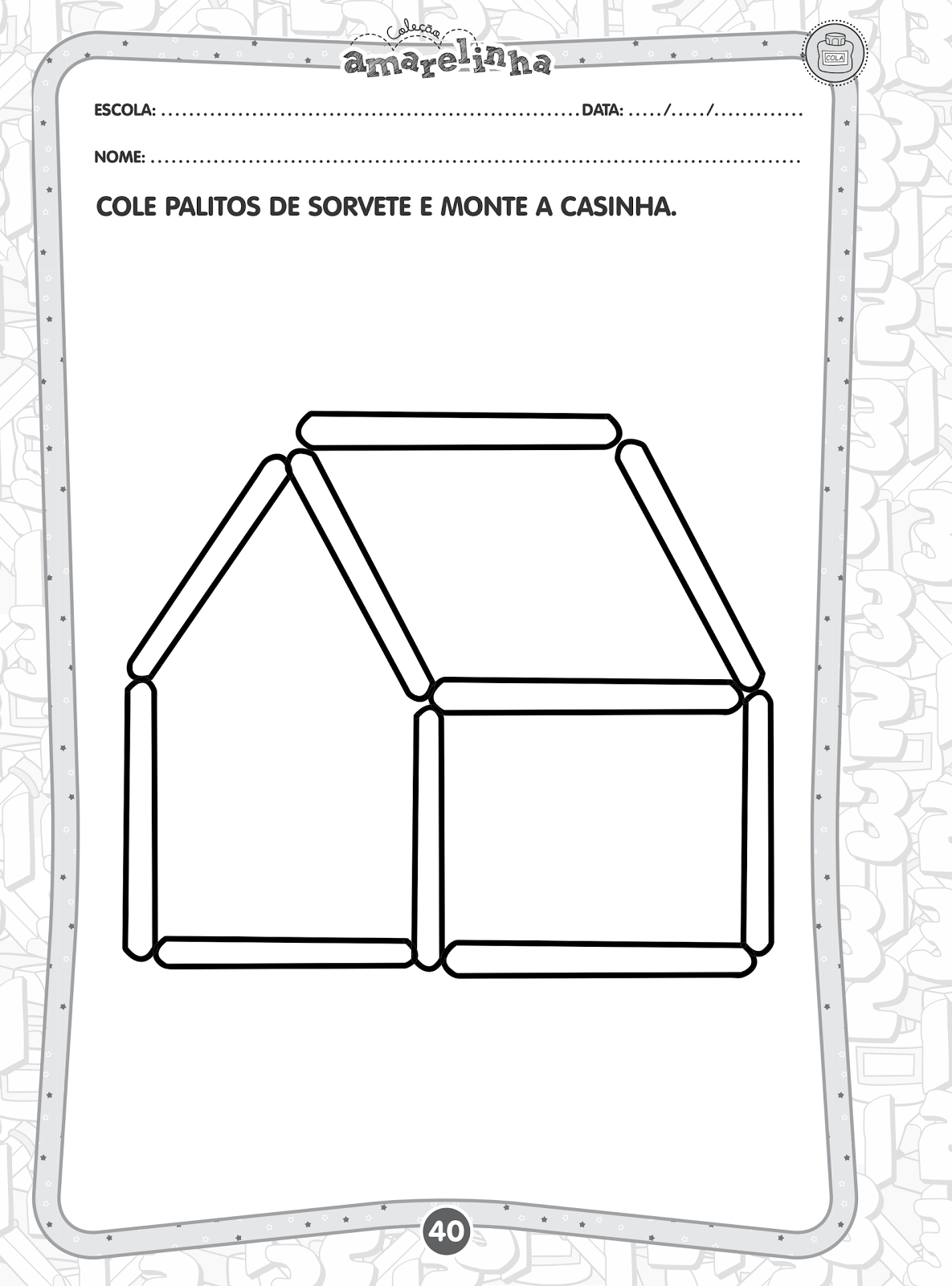 ORIENTAÇÃO:USAR PALITO DE FÓSFORO.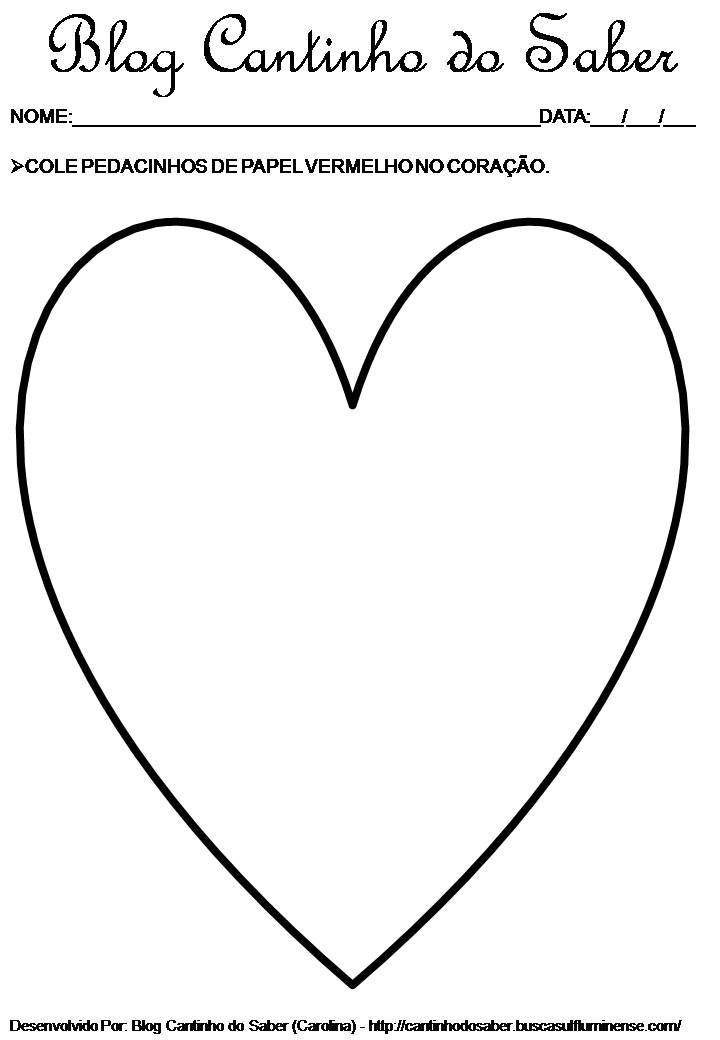 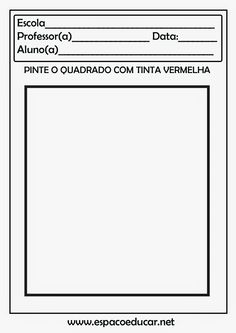 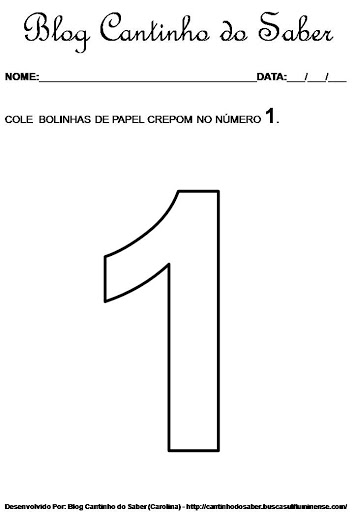 Brincadeiras :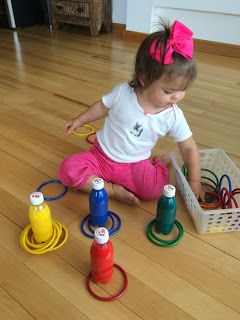 Materias necessários :Garrafa pet nas cores primárias;Argolas nas cores primárias.Objetivo: conhecer as cores primárias e saber indentificar .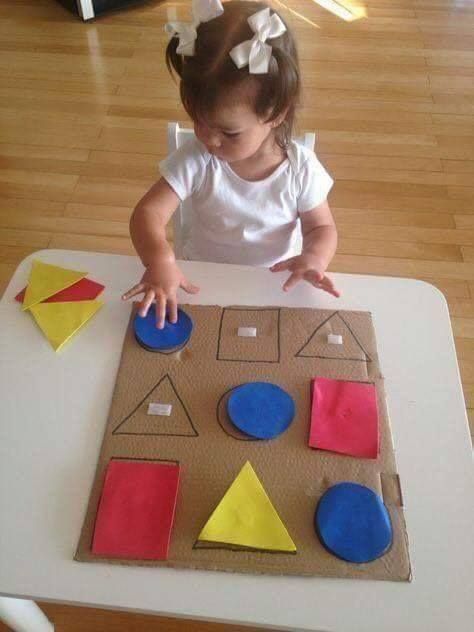 Materiais necessários:Papelão ( desenhe as formas geométricas no papelão);Eva ou papel ( recortado nas formas geométricas ).Objertivo: conhecer as formas geométricas e concentração.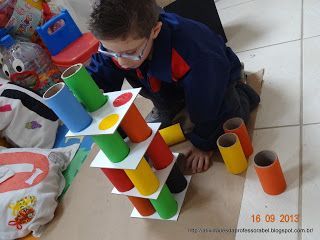 Materiais necessários:Rolos de papel ( pinte eles das cores primárias);Papelão ( faça circulos e pinte nas cores primárias );Peça para criança ir colocando os rolos na sua determinada cor , até formar uma torre.Objetivo : conhecer as cores e concentração.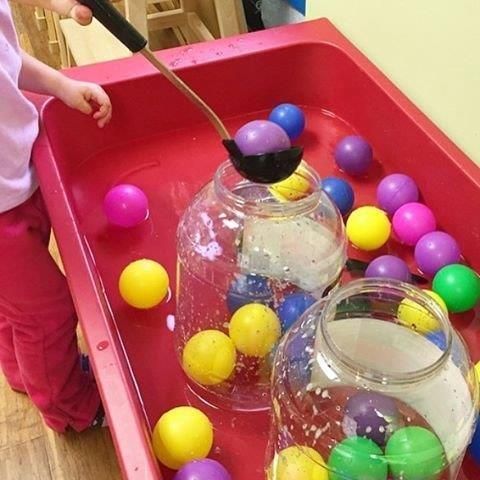 Materiais necessários :Bolinhas de várias  cores;Vasilha ;Concha de feijão;Objetivo: coordenação motora.Recadinho das educadoras:
Querida criança! Logo tudo isso vai passar e estaremos juntos novamente. Saudades de vocês. ❤ 